Программа воспитательной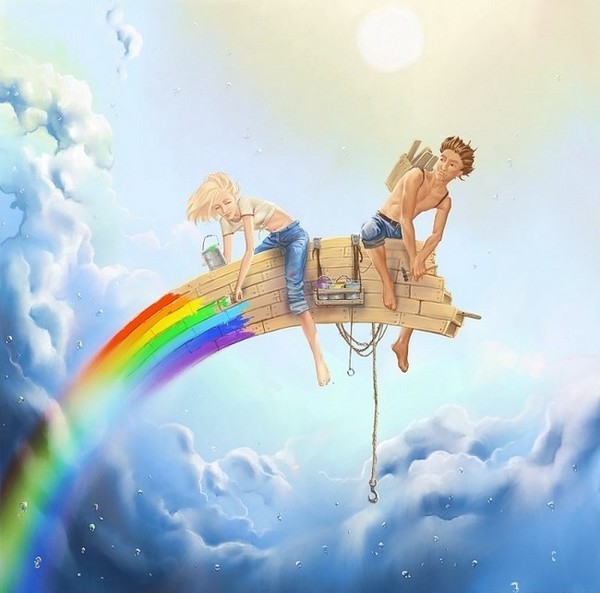  работы           7 класс«Новое поколение.»на 2020-2021 г.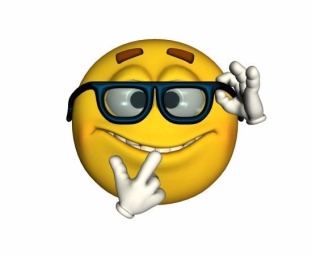                                                                                       «То, что идёт от сердца, до сердца и доходит»ПайэттКлассный руководительГлухова М.П.Муниципальное бюджетное  общеобразовательное учреждениеосновная общеобразовательная школа Бельговского сельского поселения Программа воспитательной работы 7 класс «Новое поколение.»                                    классный руководитель-                                                                                                Глухова Марина ПрокопьевнаАнализ воспитательной работы за 2019 – 2020 учебный годВ прошлом учебном году в 6 классе обучалось 5 человек. Воспитательная работа была направлена на создание благоприятных условий для успешного развития индивидуальности каждого ребенка. Цели и задачи, поставленные в прошлом учебном году, реализовывались через вовлечение класса в различные мероприятия, беседы, классные часы, родительские собрания. 	Дети принимали достаточно активное участие как в общешкольных мероприятиях, так и в классных. В 2019-2020 учебном году велась  работа с родителями. Были проведены родительские собрания.  Организация начала учебного года. Планирование работы класса и родительского комитета на 2019-2020 учебный год.. «Учебные трудности шестиклассников». «Вот и стали мы на год взрослей».Регулярно проводились индивидуальные беседы с родителями. За прошедший год были проведены тематические классные часы по плану классного руководителя. Классные часы носили различную тематику и были направлены на развитие личности ребенка. Воспитательные задачи, поставленные в начале прошлого учебного года, являются целесообразными, так как они способствуют воспитанию всесторонне развитой личности. Основные направления, методы и средства педагогического влияния соответствовали возрастным и психологическим особенностям подростков.Поставленные перед коллективом в прошлом учебном году задачи, можно считать  выполненными. Данные, полученные в итоге, дают широкий спектр для анализа работы и установление задач на будущее.Классный руководитель---Самар Е.А..ЗАДАЧИВОСПИТАТЕЛЬНОЙ   ДЕЯТЕЛЬНОСТИна 2020– 2021 учебный год.Цель: Воспитание функционально грамотной личности, человека нравственного, культурного, деятельного созидателя, гражданина, обладающего общечеловеческими и национальными ценностями. Задачи: В области формирования личностной культуры:формирование способности к духовному развитию, реализации творческого потенциала в учебно-игровой, предметно-продуктивной, социально ориентированной деятельности на основе нравственных установок и моральных норм, непрерывного образования, самовоспитания и универсальной духовно-нравственной компетенции – «становиться лучше»;укрепление нравственности, основанной на свободе воли и духовных отечественных традициях, внутренней установке личности школьника поступать согласно своей совести;формирование основ нравственного самосознания личности (совести) – способности младшего школьника формулировать собственные нравственные обязательства, осуществлять нравственный самоконтроль, требовать от себя выполнения моральных норм, давать нравственную оценку своим и чужим поступкам;формирование нравственного смысла учения;формирование основ морали – осознанной обучающимся необходимости определённого поведения, обусловленного принятыми в обществе представлениями о добре и зле, должном и недопустимом, укрепление у обучающегося позитивной нравственной самооценки, самоуважения и жизненного оптимизма;принятие обучающимся базовых национальных ценностей, национальных и этнических духовных традиций;формирование эстетических потребностей, ценностей и чувств;формирование способности открыто выражать и отстаивать свою нравственно оправданную позицию, проявлять критичность к собственным намерениям, мыслям и поступкам;формирование способности к самостоятельным поступкам и действиям, совершаемым на основе морального выбора, к принятию ответственности за их результаты;развитие трудолюбия, способности к преодолению трудностей, целеустремлённости и настойчивости в достижении результата;осознание обучающимся ценности человеческой жизни, формирование умения противостоять в пределах своих возможностей действиям и влияниям, представляющим угрозу для жизни, физического и нравственного здоровья, духовной безопасности личности.В области формирования социальной культуры:формирование основ российской гражданской идентичности;пробуждение веры в Россию, чувства личной ответственности за Отечество;воспитание ценностного отношения к своему национальному языку и культуре;формирование патриотизма и гражданской солидарности;развитие навыков организации и осуществления сотрудничества с педагогами, сверстниками, родителями, старшими детьми в решении общих проблем;укрепление доверия к другим людям;развитие доброжелательности и эмоциональной отзывчивости, понимания и сопереживания другим людям;становление гуманистических и демократических ценностных ориентаций;формирование осознанного и уважительного отношения к традиционным российским религиям и религиозным организациям, к вере и религиозным убеждениям;формирование толерантности и основ культуры межэтнического общения, уважения к языку, культурным, религиозным традициям, истории и образу жизни представителей народов России.В области формирования семейной культуры:формирование отношения к семье как основе российского общества;формирование у обучающегося уважительного отношения к родителям, осознанного, заботливого отношения к старшим и младшим;формирование представления о семейных ценностях, гендерных семейных ролях и уважения к ним;знакомство обучающегося с культурно-историческими и этническими традициями российской семьи.В области формирования культуры здорового и безопасного образа жизни:сформировать представление о позитивных факторах, влияющих на здоровье;научить обучающихся осознанно выбирать поступки, поведение, позволяющие сохранять и укреплять здоровье;научить выполнять правила личной гигиены и развить готовность на основе её использования самостоятельно поддерживать своё здоровье;сформировать представление о правильном (здоровом) питании, его режиме, структуре, полезных продуктах;сформировать представление о рациональной организации режима дня, учёбы и отдыха, двигательной активности, научить ребёнка составлять, анализировать и контролировать свой режим дня;дать представление с учётом принципа информационной безопасности о негативных факторах риска здоровью детей (сниженная двигательная активность, инфекционные заболевания, переутомления и т. п.), о существовании и причинах возникновения зависимостей от табака, алкоголя, наркотиков и других психоактивных веществ, их пагубном влиянии на здоровье;дать представление о влиянии позитивных и негативных эмоций на здоровье, в том числе получаемых от общения с компьютером, просмотра телепередач, участия в азартных играх;обучить элементарным навыкам эмоциональной разгрузки (релаксации);сформировать навыки позитивного коммуникативного общения;сформировать представление об основных компонентах культуры здоровья и здорового образа жизни;сформировать потребность ребёнка безбоязненно обращаться к врачу по любым вопросам состояния здоровья, в том числе связанным с особенностями роста и развития.Формы реализации задач:изучение психологических особенностей учащихся (наблюдение, индивидуальные и групповые собеседования с учащимися и родителями, анкетирование, мини исследования); посещение уроков с программой наблюдения с последующим анализом на классных и родительских собраниях;тематические классные часы; дискуссии, диспуты, конференции; ролевые, деловые, образовательные игры;экскурсии, походы, уроки в музее;соревнования, викторины, интеллектуальные марафоны; проектные игры;участие в общешкольных и городских благотворительных акциях;организация занятости во второй половине дня.Ожидаемые результатыформирование лидерских качеств личности;сплоченность коллектива.воспитание человека нравственного, культурного гражданина, обладающего общечеловеческими и национальными ценностями.Приоритетными принципами построения воспитательной работы с  классом являются:Принцип целостности в воспитании.  Надо научиться понимать и принимать ребенка как неразрывное единство биологического и психического, социального и духовного, рационального и иррационального. Признать равно важными для общества и личностно значимыми для индивида все проявления человеческого. Единство, взаимосвязь, интеграция урочной и внеурочной форм работы.Принцип культуросообразности Соответствие этапов вхождения личности в пространство культуры этапам вхождения в пространство культуры человечества.Принцип  природосообразностиВсе принимать таким как есть, не ломать ребенка, а развивать лучшие его качества.Принцип воспитания творческой личности ребенка. Все дети талантливы, только талант у каждого свой, но его надо найти. Поэтому,  исходная позиция классного руководителя к воспитаннику – доверие, опора на имеющийся у него  потенциал, поиск и развитие его дарований, любознательности, способностей, стимулирование внутренних сил ребенка, создание условий для раскрытия творческих способностей.Принцип опоры на классное ученическое самоуправление.    Этот принцип предусматривает создание условий для социального становления учащихся. Это обеспечивается включением их в решение сложных проблем, взаимоотношений, складывающихся в коллективе. Создается обстановка, при которой каждый ребенок ощущает сопричастность к решению важных задач, стоящих перед классным руководителем и учащимися. Через свое участие в решении проблем ребята вырабатывают  качества, необходимые для преодоления сложностей социальной жизни. Совместное участие  в мероприятиях, поездках, походах, соревнованиях сближает учащихся, позволяя им раскрыться в любых ситуациях. Ученическое самоуправление – форма организации жизнедеятельности коллектива учащихся, обеспечивающая развитие их самостоятельности в принятии и реализации решения для достижения общественно значимых целей.Принцип сотрудничества. Стремление ребенка удовлетворить свои потребности и желание классного руководителя сделать все от него зависящее для организации необходимых условий для этого образуют вместе необходимое единство целей воспитателя и воспитанника. Воспитательная система строится на отношениях партнерства, уважения и доверия. Разговор с ребенком идет с позиции:  «Ты хочешь признания, уважения товарищей? Прекрасно, давай подумаем вместе, как этого достичь, что для этого нужно и что этому мешает».Совместный поиск истины, через взаимодействие: семьи, школы и общества.Функции классного руководителя:  Организационно-координирующие: обеспечение связи школы с семьей;установление контактов с родителями (иными законными представителями) обучающихся, оказание им помощи в воспитании детей (лично, через психолога, социального работника);проведение консультаций, бесед с родителями (иными законными представителями) обучающихся;взаимодействие с педагогическими работниками, а также с учебно-вспомогательным персоналом школы;организация в классе образовательного процесса, оптимального для развития положительного потенциала каждого ученика в рамках деятельности общешкольного коллектива;организация воспитательной работы с обучающимися через проведение «малых педсоветов», педагогических консилиумов, тематических и других мероприятий;стимулирование и учет разнообразной деятельности обучающихся, в том числе в системе дополнительного и внешкольного образования детей;взаимодействие с каждым учеником и всем коллективом класса в целом;ведение документации (классный журнал, личные дела обучающихся, план работы классного руководителя).Коммуникативные: регулирование межличностных отношений между обучающимися;установление взаимодействия между педагогическими работниками и учащимися;содействие установлению общего благоприятного психологического климата в коллективе класса;оказание помощи обучающимся в формировании коммуникативных качеств.Аналитико-прогностические: изучение индивидуальных особенностей обучающихся и динамики их развития;определение состояния и перспектив развития коллектива класса. Контрольные:контроль над успеваемостью каждого обучающегося;контроль за посещаемостью учебных занятий обучающимся.План работы классного руководителя.Ежедневно:
       1. Выяснение причин отсутствия  обучающихся.
       2. Организация питания  обучающихся.
       3. Организация дежурства в классном кабинете.
       4. Индивидуальная работа с  обучающимися.
Еженедельно:Проведение мероприятий в классе (по плану).Работа с родителями (по ситуации).Работа с учителями-предметниками (по ситуации).Встреча с родительским активом. (по ситуации)Каждый месяц: Обобщение результатов успеваемости, ознакомление родителей с оценками за четверть.Посещение уроков в своём классе. (по ситуации)Один раз в четверть: 
         1. Оформление электронного журнала по итогам четверти.
         2. Проведение родительского собрания.
         3. Анализ выполнения плана работы за четверть, коррекция плана воспитательной работы на новую четверть.
Один раз в год: 
         1.  Оформление личных дел обучающихся.
         2. Анализ и составление плана работы класса.
         3. Статистические данные класса (начало года).Диагностический этап 2020-2021 учебный годЦель:  углубленное психолого – педагогическое изучение детей,  выявление их индивидуальных особенностей, выявление стадии развития классного коллективаЗадачи:провести  психолого-педагогические  обследования детей 7 класса с целью определения хода их психологического развития, соответствия развития возрастным нормативам;провести обследование стадии развития классного коллектива;проанализировать  результаты исследований с целью получения банка информации, составления плана совместно деятельности с психологом, социальным педагогом, медработником и т.д.На данном этапе необходимо собрать и проанализировать как можно больше фактической информации, определить направление, проблему в отношении каждого из учеников. Методы работы: наблюдение, анкетирование учащегося, собеседование, использование методик и  проведение диагностик. По результатам работы  составляется «Психологический портрет каждого ребенка и классного коллектива в целом», обсуждается и кооректируется план работы,  в котором предполагается:выявление имеющихся ресурсов;определяется и оценивается базовый уровень проблем ребёнка.Мероприятия:изучение документации  (личное дело, журнал класса, медицинская карта);беседа с родителями, организационное родительское собрание, анкетирование родителей;комплексная проверка  здоровья  учащихся;наблюдение за детьми  на уроках, во время перемен, прогулок и внеклассных мероприятий; анкетирование и тестирование учащихся.1. Изучение личности школьниковАнкетирование учащихся (проводится педагогом-психологом)Тест- опросник «Определение уровня самооценки С.В. Ковалев». ОСР (модификация Т.Н. Разуваевой)2. Изучение классного коллектива:АнкетированиеУровень воспитанности и самооценки класса.Ранжирование учебных предметов.Диагностическая методика «Доминирующие мотивыДиагностики прилагаются к плану воспитательной работы.ПЛАН РАБОТЫ С СЕМЬЯМИ УЧАЩИХСЯЦЕЛЬ: создание условий для активного участия семьи в воспитательной системе классного коллектива, формирование коллектива единомышленников из числа родителей.Задачи:Довести до сознания родителей педагогические советы и рекомендации, выработать положительное отношение к нимСоздать эмоциональный настрой на совместную работу родителей с детьми и учителями – предметникамиПрограмма воспитания и социализации учащихся.Модуль «Я и природа» Воспитание ценностного отношения к природе, окружающей среде.Задачи модуля:развитие интереса к природе, природным явлениям и формам жизни, понимание активной роли человека в природе;ценностное отношение к природе и всем формам жизни;элементарный опыт природоохранительной деятельности;бережное отношение к растениям и животным.Ценности: родная земля; заповедная природа; планета Земля; экологическое сознание. Основные направления работыСовместная педагогическая деятельность семьи и школы:тематические классные родительские собрания;совместные проекты с родителями;участие родителей в субботниках по благоустройству территории школы;привлечение родителей для совместной работы во внеурочное время.Планируемые результаты:ценностное отношение к природе;опыт эстетического, эмоционально-нравственного отношения к природе;знания о традициях нравственно-этического отношения к природе в культуре народов России, нормах экологической этики;опыт участия в природоохранной деятельности в школе, на пришкольном участке, по месту жительства;личный опыт участия в экологических инициативах, проектах.Модуль «Я и культура»Воспитание ценностного отношения к прекрасному, формирование представлений об эстетических идеалах и ценностях.Задачи модуля:Получение знанийо душевной и физической красоте человека;формирование эстетических идеалов, чувства прекрасного; умение видеть красоту природы, труда и творчества;интерес к чтению, произведениям искусства, детским спектаклям, концертам, выставкам, музыке;интерес к занятиям художественным творчеством;стремление к опрятному внешнему виду;отрицательное отношение к некрасивым поступкам и неряшливости.Ценности: красота; гармония; духовный мир человека; эстетическое развитие. Основные направления работыСовместная педагогическая деятельность семьи и школы:участие в коллективно-творческих делах;совместные проекты;привлечение родителей к подготовке и проведению праздников, мероприятий;организация и проведение семейных встреч, конкурсов и викторин;организация экскурсий по историческим местам Воронежского края, России;совместные посещения с родителями театров, музеев;участие родителей в конкурсах, акциях, проводимых в школе;участие в художественном оформлении классов, школы к праздникам, мероприятиям.Планируемые результаты:умения видеть красоту в окружающем мире;умения видеть красоту в поведении, поступках людей;знания об эстетических и художественных ценностях отечественной культуры;опыт эмоционального постижения народного творчества, этнокультурных традиций, фольклора народов России;опыт эстетических переживаний, наблюдений эстетических объектов в природе и социуме, эстетического отношения к окружающему миру и самому себе;опыт самореализации в различных видах творческой деятельности, формирование потребности и умения выражать себя в доступных видах творчества;мотивация к реализации эстетических ценностей в пространстве образовательного учреждения и семьи.Все направления дополняют друг друга и обеспечивают развитие личности на основе отечественных духовных, нравственных и культурных традиций.6. Совместная деятельность школы, семьи и общественности Духовно-нравственное развитие и воспитание обучающихся на ступени основного общего образования осуществляются не только образовательным учреждением, но и семьей. Взаимодействие образовательного учреждения и семьи имеет решающее значение для организации нравственного уклада жизни обучающегося.Основные формы взаимодействия школы и семьи по направлениям (модулям):1. Модуль «Я – гражданин»организация встреч учащихся  школы с родителями-военнослужащими;посещение семей, в которых есть (или были) ветераны войны;привлечение родителей к подготовке и проведению праздников, мероприятий;изучение семейных традиций;организация и проведение семейных встреч, конкурсов и викторин;организация совместных экскурсий в музеи;совместные проекты.2. Модуль «Я – человек»оформление информационных стендов;тематические общешкольные родительские собрания;участие родителей в работе управляющего совета , родительского комитета;организация субботников по благоустройству территории;организация и проведение совместных праздников, экскурсионных походов, посещение театров, музеев города Комсомольска-на-Амуре:- День Учителя;- День матери;участие родителей в конкурсах, акциях, проводимых в школе:индивидуальные консультации (педагогическая помощь);3. Модуль «Я и труд»участие родителей в субботниках по благоустройству территории школы;совместные проекты с родителями;организация встреч-бесед с родителями – людьми различных профессий;участие в коллективно-творческих делах по подготовке трудовых праздников.4. Модуль «Я и здоровье».родительские собрания, классные часы  по профилактике табакокурения, наркомании, сквернословия, детского дорожно-транспортного травматизма;беседы на тему:- информационной безопасности и духовного здоровья детей;- укрепления детско-родительских отношений, профилактики внутрисемейных конфликтов, создание безопасной и благоприятной обстановки в семье;- безопасности детей в лесу, на водоемах и т.д.;консультации психолога, соц.педагога, учителя физической культуры по вопросам здоровьесбережения обучающихся;распространение буклетов для родителей по вопросам наркопрофилактики ;общешкольный  праздник для детей и родителей «Мама, папа, я – спортивная семья».5. Модуль «Я и природа»тематические классные  часы, общешкольные мероприятия;совместные проекты с родителями;  участие родителей в субботниках по благоустройству территории школы;привлечение родителей для совместной работы во внеурочное время.6. Модуль «Я и культура»участие в коллективно-творческих делах;совместные проекты;привлечение родителей к подготовке и проведению праздников, мероприятий;организация и проведение семейных встреч, конкурсов и викторин;организация виртуальных  экскурсий по историческим местам России;участие родителей в конкурсах, акциях, проводимых в школе;участие в художественном оформлении классов, школы к праздникам, мероприятиям.Перспективный воспитательный план на 2020-2021 учебный год.Рассмотрено На заседании методического совета Протокол № _1__«_27_»__08__2020гСогласованоЗам. директора по УВР  МБОУ ООШ Бельговского сельского поселения  _____________Самар Е.А.«_27_»____08_____2020г.УтвержденоДиректор МБОУ ООШ Бельговского сельского поселения _______________ Кузюрина О.И. «_27_»____08_____2020г.ПоказателиМетодики изученияСформированность познавательного потенциала личности учащегося: 1. освоение учащимися образовательной программы 2. развитость мышления 3. познавательная активность учащихся 4.сформированность учебной деятельности.тест интеллектуального развития статистический анализ текущей и итоговой успеваемости педагогическое наблюдение. Сформированность нравственного потенциала личности учащегося: 1. нравственная направленность личности 2. сформированность отношений ребенка к Родине, обществу, семье, школе, себе, природе, труду. тест Н.Е. Щурковой "Размышляем о жизненном опыте" Сформированность коммуникативного потенциала личности ученика:1. коммуникабельность 2. сформированность коммуникативной культуры учащихся 3. знание этикета поведения методика выявления коммуникативных склонностей учащихся педагогическое наблюдение Сформированность эстетического потенциала ученика1. развитость чувства прекрасного 2. сформированность других эстетических чувств методика Торренса педагогическое наблюдение Сформированность физического потенциала ученика1. состояние здоровья 2. развитость физических качеств личности статистический медицинский анализ состояния здоровья ученика выполнение контрольных нормативов по проверке развития физических качеств  Удовлетворенность учащихся жизнедеятельностью в классе1. комфортность ребенка в школе 2. эмоционально-психологическое положение ученика в классеметодика А.А. Андреева "Изучение удовлетворенности учащегося школьной жизнью"          методики "Наши отношения", "Психологическая атмосфера в коллективе"                     Сформированность классного коллектива 1.состояние эмоционально-психологических отношений в коллективе 2. развитость самоуправления 3. сформированность совместной деятельности методика "Наши отношения" методика «Какой у нас коллектив» (профессор А.Н. Лутошкин)№п/пСодержаниеСрокиОтветственные1.Участие родителей в управленииУчастие в работе общешкольного родительского комитетаРабота классного родительского комитетаВ течение годаКлассный руководитель, председатель РК2.Родительский лекторий1. «Роль семьи в формировании личности» Организация начала учебного года. Планирование работы класса и родительского комитета на 2020-2021 учебный год.2.Родительское собрание: «Проблемы подросткового возраста». Итоги первой четверти. 3. Родительское собрание: «Компьютер в жизни школьника». Итоги второй четверти. 4.Родительское собрание: «Профилактика суицидального поведения детей и подростков». Итоги третьей четверти. 5.Родительское собрание: «Здоровая семья: нравственные аспекты». Итоги учебного года. 2.  Консультации для родителей по вопросам воспитания детей05.09.202023.10.202023.12.2020	    20.03.202125.05.2021ЕженедельноКлассный руководительКлассный руководитель, учителя – предметникиКлассный руководительКлассный руководитель.Классный руководитель, учителя – предметникиКлассный руководитель3.Участие родителей во внеклассной работеТурпоходы (выезды на природу)Спортивные игры, соревнования, праздники:- Игра «Веселые старты»- Игра «Зарница»- День здоровьяВнеклассные мероприятия с участием родителей:- День знаний- Конкурсная программа ко Дню матери- Новогодний праздник- 23 февраля- 8 марта- День Победы.В течение годаКлассный руководительКлассный  руководитель, спортивный сектор, родительский комитет классаКлассный руководитель, спортивный сектор, родительский комитет классаВоспитательные задачиКлючевые делавоспитание понимания взаимосвязей между человеком, обществом, природой;воспитание гуманистического отношения к людям;формирование эстетического отношения учащихся к окружающей среде и труду как источнику радости и творчества людей;воспитание экологической  грамотности;формирование экологического мировоззрения.тематические классные часы, посвященные проблемам экологии;участие в экологических акциях;экологические субботники;организация и проведение  общешкольных походов ;участие в экологических конкурсах;дни экологической безопасности;День птиц;участие в районных, областных конкурсах проектно-исследовательских работ по экологии;участие в реализации проектов по благоустройству территории;вовлечение учащихся в детские объединения, секции, клубы по интересам.Воспитательные задачиКлючевые делараскрытие духовных основ отечественной культуры;воспитание у лицеистов чувства прекрасного, развитие творческого мышления, художественных способностей, формирование эстетических вкусов, идеалов;формирование понимания значимости искусства в жизни каждого гражданина;формирование культуры общения, поведения, эстетического участия в мероприятиях.День знаний;выполнение творческих заданий по разным предметам;посещение мероприятий дома культуры;подготовка концертов к праздникам «День пожилых людей», «День матери», «День учителя», «День Победы»школьные мероприятия эстетической направленности;Последний звонок;участие в творческих конкурсах, проектах, выставках декоративно-прикладного творчества;Участие в муниципальных конкурсах рисунков и плакатов;Участие в интернет- конкурсах;Выпускные вечера;совместные мероприятия с библиотекой;Направления	Сроки1- 5 СЕНТЯБРЯ7 – 12 СЕНТЯБРЯ14 – 19 СЕНТЯБРЯ21 – 26 СЕНТЯБРЯЯ -человекВовлечение детей в кружковую работуЯ в классе. Игра «Кораблекрушение»Я- гражданинТоржественная линейка, посвященная Дню знаний«Символы Российской Федерации» классный часЯ и здоровьеВовлечение детей в кружковую работуДень здоровьяЯ и природаЯ  и трудУстный журнал «Минута час бережет»Правовое воспитаниеУголовная ответственность несовершеннолетних. Ответственность и формы её реализации.Направления	Сроки28 – 3 ОКТЯБРЯ5 – 10 ОКТЯБРЯ12 – 17 ОКТЯБРЯ19 – 24 ОКТЯБРЯЯ -человекПраздник, посвященный Дню пожилых людейПраздник, посвященный Дню Учителя«Самый классный класс, или чуть-чуть о каждом» интерактивная играЯ- гражданинУчастие в школьном туре олимпиадУчастие в школьном туре олимпиадУчастие в школьном туре олимпиадУчастие в школьном туре олимпиадЯ и культура«Благородный человек» диспутЯ и здоровье«Как уберечь себя от влияния вредных привычек»Соревнования по пионерболуЯ и природа«Жизненные ценности» интерактивная играЯ и трудСубботникПравовое воспитаниеВиды уголовного наказания несовершеннолетнихНаправления	Сроки26 - 31 ОКТЯБРЯ9- 14 НОЯБРЯ16 – 21 НОЯБРЯ23 – 28 НОЯБРЯЯ - человек«Доброта – это солнце» этическая беседаПраздничная программа ко Дню МатериЯ - гражданин«Роскошь человеческого общения» - нравственная беседа Я и здоровье«Техника безопасности учащихся – инструктаж на период осенних каникул».Турнир по настольному теннисуЯ и природаУчастие в интернет-конкурсе Участие в интернет-конкурсе Участие в интернет-конкурсе Я и культура«Подросток и мода» этическая беседаПравовое воспитаниеМои увлечения или здоровый образ жизни.Направления	Сроки30- 5 ДЕКАБРЯ7– 12 ДЕКАБРЯ14 – 19 ДЕКАБРЯ21 – 26 ДЕКАБРЯЯ - человек«Скажи наркотикам -нет» Беседа.Новогодний карнавалЯ - гражданинДень Конституции. Я и здоровьеЛичная гигиена подростка.«Техника безопасности учащихся – инструктаж на период зимних каникул».Я и трудМастерская Деда Мороза (изготовление поделок к Новому Году)Правовое воспитаниеВсегда ли подростковые увлечения безобидны?Направления	Сроки11-16 ЯНВАРЯ18-23 ЯНВАРЯ25-30ЯНВАРЯ1-6ФЕВРАЛЯЯ - человек«Милые любимые родители» этическая беседаЯ - гражданинЯ и здоровье«На лыжню» зимние виды спорта. Устный журналЯ и природа.«Мы несем ответственность за тех, кого приручили» беседаЯ и трудОрганизация дежурства в классеПрофессии наших родителей (классный час по профориентации)Правовое воспитаниеНаправления	Сроки8- 13ФЕВРАЛЯ15-20 ФЕВРАЛЯ 27-6 МАРТА9-13 МАРТАЯ - человекПраздник, посвященный Дню защитника ОтечестваМеждународный женский деньЯ - гражданинАкция «Подарок солдату» «Рыцарский турнир» конкурсная программа ко Дню защитника ОтечестваЯ и здоровьеУчастие в школьных состязаниях "День зимних видов спорта"Я и природаЯ и культура«День святого Валентина» устный журнал с элементами игрыПравовое воспитаниеКак уберечься от мошенничества или Несколько практических советов подросткам.Направления	Сроки15-20 МАРТА22-27 МАРТА5-10 АПРЕЛЯ12-17 АПРЕЛЯЯ - человекКлассный час «Доброжелательность и грубость».Я - гражданинПраздничная программа ко Дню КосмонавтикиЯ и здоровьеПрофилактическая беседа «Употребление алкоголя»«Техника безопасности учащихся – инструктаж на период весенних каникул».Я и природаЯ и культура«Секреты коллекционирования. Филателия» устный журналПравовое воспитаниеЧто такое подростковая безнадзорность?Направления	Сроки19-24 АПРЕЛЯ26-30 АПРЕЛЯ3-8 МАЯ10-15 МАЯЯ - человекТоржественный митинг к 9 Мая – День ПобедыАзбука поведения. Разговор о воспитанииЯ - гражданинУрок мужества, посвященный празднику ДеньПобедыУрок мужества, посвященный празднику ДеньПобедыЯ и здоровьеПрофилактическая беседа «Курить или не курить»Весеннее легкоатлетическое многоборьеЯ и природа«Международный день Земли» экологическая беседаЯ и трудРабота на пришкольном участке и облагораживание территории школыПравовое воспитаниеТак ли безобидны подростковые увлеченияНаправления	Сроки17-22 МАЯ24-29 МАЯЯ - гражданинТоржественная линейка, посвященная празднику Последнего звонкаЯ - человекЯ и здоровье«Техника безопасности учащихся – инструктаж на период летних каникул».Я и природаЯ и трудРабота на пришкольном участке и облагораживание территории школыПравовое воспитаниеЧем опасна игромания?